ЧЕРКАСЬКА ОБЛАСНА РАДАГОЛОВАР О З П О Р Я Д Ж Е Н Н Я19.08.2019                                                                                        № 359-рПро надання відпусткибез збереження заробітної платиНОВАКУ С.А.Відповідно до статті 56 Закону України «Про місцеве самоврядування
в Україні», статті 25 Закону України «Про відпустки», враховуючи рішення обласної ради від 16.12.2016 № 10-18/VII «Про управління суб’єктами
та об’єктами спільної власності територіальних громад сіл, селищ, міст Черкаської області» (зі змінами), розпорядження обласної ради від 21.03.2019 № 136-р «Про НОВАКА С.А.»:1. Надати НОВАКУ Сергію Андрійовичу, виконуючому обов’язки директора Уманського комунального видавничо-поліграфічного підприємства Черкаської обласної ради, відпустку без збереження заробітної плати,
як інваліду ІІ групи, тривалістю 11 календарних днів, із 20 серпня 2019 року
до 30 серпня 2019 року включно.2. Покласти на ФЕДОРЕНКО Тетяну Володимирівну, головного бухгалтера Уманського комунального видавничо-поліграфічного підприємства Черкаської обласної ради, виконання обов’язків директора цього підприємства на період відпустки Новака Сергія Андрійовича, із 20 серпня 2019 року
до 30 серпня 2019 року включно.3. Контроль за виконанням розпорядження покласти на юридичний відділ виконавчого апарату обласної ради.Підстава: заява Новака С.А. від 13.08.2019.Перший заступник голови						В. ТАРАСЕНКО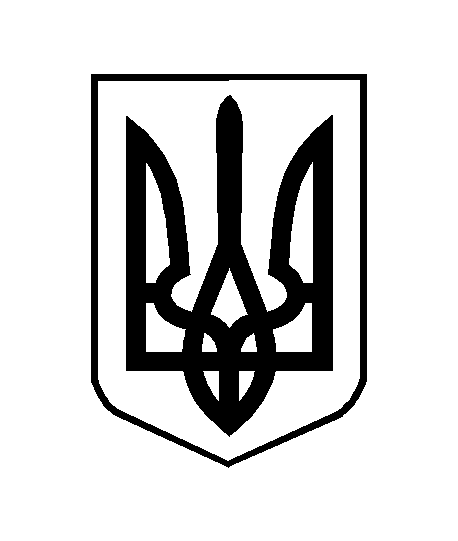 